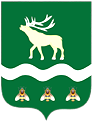 Российская Федерация Приморский крайДУМАЯКОВЛЕВСКОГО МУНИЦИПАЛЬНОГО ОКРУГАПРИМОРСКОГО КРАЯРЕШЕНИЕ31 октября 2023 года                  с. Яковлевка                                 № 000-НПАО Порядке формирования и использования бюджетных ассигнований муниципального дорожного фонда Яковлевского муниципального округа	В соответствии со статьей 179.4 Бюджетного кодекса Российской Федерации, Федеральным законом от 6 октября 2003 года № 131-ФЗ «Об общих принципах организации местного самоуправления в Российской Федерации», Уставом Яковлевского муниципального округа Приморского края Дума Яковлевского муниципального округаРЕШИЛА:Утвердить Порядок формирования и использования бюджетных ассигнований муниципального дорожного фонда Яковлевского муниципального округа (прилагается).Признать утратившими силу:- решение Думы Яковлевского муниципального района от 6 ноября 2013 года № 29-НПА «О создании муниципального дорожного фонда Яковлевского муниципального района»;- решение  Думы Яковлевского муниципального района от 28 ноября 2017 года № 652-НПА «О внесении изменения в Порядок формирования и использования бюджетных ассигнований муниципального дорожного фонда Яковлевского муниципального района».Настоящее решение вступает в силу после его официального опубликования.Председатель Думы Яковлевского муниципального округа                                                                 Е.А. ЖивотягинГлава Яковлевского муниципального округа                                                               А.А. КоренчукПриложениеУТВЕРЖДЕНОрешением Думы Яковлевскогомуниципального округаот 31 октября 2023 года №  - НПАПорядокформирования и использования бюджетных ассигнований муниципального дорожного фонда Яковлевского муниципального округа1. Общие положения1.1. Настоящий порядок формирования и использования бюджетных ассигнований муниципального дорожного фонда Яковлевского муниципального округа (далее - Порядок) устанавливает правила формирования и использования бюджетных ассигнований муниципального дорожного фонда Яковлевского муниципального округа.1.2. Муниципальный дорожный фонд Яковлевского муниципального округа (далее - дорожный фонд) - часть средств бюджета Яковлевского муниципального округа, подлежащая использованию в целях финансового обеспечения дорожной деятельности в отношении автомобильных дорог общего пользования местного значения, а также капитального ремонта и ремонта дворовых территорий многоквартирных домов, проездов к дворовым территориям многоквартирных домов населенных пунктов Яковлевского муниципального округа.2. Источники формирования бюджетных ассигнований                                            дорожного фонда2.1. Формирование бюджетных ассигнований дорожного фонда на очередной финансовый год и плановый период осуществляется в порядке и сроки составления проекта бюджета Яковлевского муниципального округа на очередной финансовый год и плановый период. 2.2. Объем бюджетных ассигнований дорожного фонда утверждается решением Думы Яковлевского муниципального округа о бюджете Яковлевского муниципального округа на очередной финансовый год и плановый период в размере не менее прогнозируемого объема доходов бюджета Яковлевского муниципального округа от:1) акцизов на автомобильный бензин, прямогонный бензин, дизельное топливо, моторные масла для дизельных и (или) карбюраторных (инжекторных) двигателей, производимые на территории Российской Федерации, подлежащих зачислению в бюджет Яковлевского муниципального округа;2) использования имущества, входящего в состав автомобильных дорог общего пользования местного значения Яковлевского муниципального округа;3) денежных средств, поступающих в местный бюджет, от уплаты неустоек (штрафов, пеней), а также от возмещения убытков муниципального заказчика, взысканных в установленном порядке в связи с нарушением исполнителем (подрядчиком) условий муниципального контракта или иных договоров, финансируемых за счет средств дорожного фонда, или в связи с уклонением от заключения такого контракта или иных договоров;4) поступлений в виде субсидий, межбюджетных трансфертов из бюджетов бюджетной системы Российской Федерации на финансовое обеспечение дорожной деятельности в отношении автомобильных дорог общего пользования местного значения Яковлевского муниципального округа;5) безвозмездных поступлений, в том числе добровольных пожертвований, от физических и юридических лиц на финансовое обеспечение дорожной деятельности в отношении автомобильных дорог общего пользования местного значения Яковлевского муниципального округа;6) платы в счет возмещения вреда, причиняемого автомобильным дорогам местного значения тяжеловесными транспортными средствами;7) платы по соглашениям об установлении частных сервитутов в отношении земельных участков в границах полос отвода автомобильных дорог общего пользования местного значения Яковлевского муниципального округа в целях строительства (реконструкции), капитального ремонта объектов дорожного сервиса, их эксплуатации, установки и эксплуатации рекламных конструкций;8) платы по соглашениям об установлении публичных сервитутов в отношении земельных участков в границах полос отвода автомобильных дорог общего пользования местного значения Яковлевского муниципального округа в целях прокладки, переноса, переустройства инженерных коммуникаций, их эксплуатации.2.3. Бюджетные ассигнования дорожного фонда, не использованные в текущем финансовом году, направляются на увеличение бюджетных ассигнований дорожного фонда в очередном финансовом году.Увеличение объема бюджетных ассигнований дорожного фонда подлежит корректировке в очередном финансовом году в пределах разницы между фактически поступившим в отчетном финансовом году объемом указанных в пункте 2.2 настоящего Порядка доходов бюджета Яковлевского муниципального округа и фактически произведенными расходами дорожного фонда при ее положительном значении.3. Использование бюджетных ассигнований дорожного фонда3.1. Бюджетные ассигнования дорожного фонда направляются на финансовое обеспечение дорожной деятельности по следующим направлениям:1) проектирование, строительство, реконструкцию автомобильных дорог общего пользования местного значения Яковлевского муниципального округа и искусственных сооружений на них (включая разработку документации по планировке территории в целях размещения автомобильных дорог, инженерные изыскания, разработку проектной документации, проведение необходимых государственных экспертиз, выкуп земельных участков и подготовку территории строительства);2) капитальный ремонт и ремонт автомобильных дорог общего пользования местного значения Яковлевского муниципального округа и искусственных сооружений на них (включая проектирование соответствующих работ и проведение необходимых государственных экспертиз);3) содержание автомобильных дорог общего пользования местного значения Яковлевского муниципального округа и искусственных сооружений на них;4) капитальный ремонт и ремонт дворовых территорий многоквартирных домов и проездов к дворовым территориям многоквартирных домов Яковлевского муниципального округа;5) обеспечение мероприятий по безопасности дорожного движения;6) инвентаризацию и паспортизацию объектов дорожного хозяйства, оформление права муниципальной собственности Яковлевского муниципального округа на объекты дорожного хозяйства и земельные участки, на которых они расположены;7) приобретение специализированной техники, необходимого инвентаря, оборудования и другого имущества, необходимого для капитального ремонта, ремонта и содержания автомобильных дорог общего пользования местного значения Яковлевского муниципального округа и искусственных сооружений на них;8) на осуществление иных мероприятий в отношении автомобильных дорог общего пользования местного значения Яковлевского муниципального округа и искусственных сооружений на них.3.2. Расходование средств дорожного фонда осуществляется в соответствии со сводной бюджетной росписью бюджета Яковлевского муниципального округа, кассовым планом исполнения бюджета Яковлевского муниципального округа в пределах лимитов бюджетных обязательств, предусмотренных главному распорядителю бюджетных средств на указанные цели.3.3.  Главным распорядителем бюджетных средств дорожного фонда является Администрация Яковлевского муниципального округа.3.4. Бюджетные ассигнования дорожного фонда подлежат возврату в бюджет Яковлевского муниципального района в случае установления их нецелевого использования, влекущего ответственность, установленную действующим законодательством Российской Федерации.3.5. Бюджетные ассигнования дорожного фонда не могут быть использованы на другие цели, не соответствующие их назначению.4. Отчетность и контроль за использованием                                                                       бюджетных ассигнований дорожного фонда4.1. Отчет об использовании бюджетных ассигнований дорожного фонда предоставляется в финансовое управление Администрации Яковлевского муниципального округа по итогам отчетного финансового года в сроки, установленные для предоставления отчета об исполнении бюджета Яковлевского муниципального округа  .4.2. Контроль за целевым и эффективным использованием бюджетных ассигнований дорожного фонда осуществляется в соответствии с действующим бюджетным законодательством Российской Федерации и муниципальными правовыми актами.4.3. Ответственность за целевое и эффективное использование бюджетных ассигнований дорожного фонда несет уполномоченный орган Администрации Яковлевского муниципального округа.ПОЯСНИТЕЛЬНАЯ ЗАПИСКАк проекту решения Думы Яковлевского муниципального округа «О Порядке формирования и использования бюджетных ассигнований муниципального дорожного фонда Яковлевского муниципального округа»В соответствии с Законом Приморского края от 05.12.2022 № 247-КЗ «О Яковлевском муниципальном округе Приморского края», в целях актуализации муниципальной правовой базы Дума Яковлевского муниципального округаНастоящий Порядок устанавливает правила формирования и использования бюджетных ассигнований муниципального дорожного фонда Яковлевского муниципального округа.Проект решения не содержит коррупциогенные факторы.  Начальник финансового управленияАдминистрации Яковлевского муниципального района                                                                Волощенко Е.А.